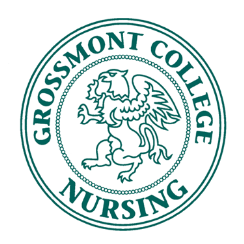 Attendance: Speaker: Eddie Wagner -Rapid Response NurseCall to Order: 	11:45						Presenter: PresidentMoved by: Kristina Torwal      B.  	Seconded by:Katie SicilianoApproval of Agenda for							Presenter: PresidentMoved by: Kristina TorwalSeconded by: Lauren GawApproval of Minutes for							Presenter: PresidentMoved by: Kristina TorwalSeconded by: Evelyn Valenzuela MartinezItems to discuss		  						Presenter: BoardPRESIDENTClass representatives1st semester- Brooke McMullen2nd semester- Christina Soto, Farnaz 3rd semester- Kristina Torwal, Katie S.4th semester- Jessica sent flyer to email from member listPlease stay afterThanksgiving Baskets- Gizmo’s Kitchen Class representatives responsible for collecting donations from their cohort- where to bring- email list of items for FB make at 11/20 meeting. Baskets will be assembled after the meetingUpcoming events- Fall Festival November 15th, next meeting 10/16January LGBTQIA outreach -Submit ideasVICE PRESIDENTProfessional Organization- American Assembly for Men in NursingSECRETARYMeeting minutes on CNSA website SPECIAL REQUEST- Halloween Party PlanningOctober 30th 5-7pm family invited, decorating competitionDecorating start at 2:30More information will be sent out in an emailCostumes okay in class on Monday October 30th TREASURERBalance- $ 2,018.04Single distribution for welcome back breakfast $193.29FUNDRAISER DIRECTORBake sale sign up sent around Bake sale is Thursday 10/26 from 12-2 in main quadEmail Christina Soto or Kristina Torwal if you missed the sign up and are interestedBakers donate items, no reimbursements Christina Soto will purchase bags, contact her for bags if you are baking items to sellBring baked goods the morning of the bake sale ready to sellIf dropping off bake sale items on Wednesday they can be left with Judy before 4:30 BREAKTHRU TO NURSING DIRECTORUpdates on classroom visits- need more volunteers but the visits that have happened have been positivePanels for study skillsDaniel Diaz Resume and Interview Workshop Friday, September 29 1230-1330 MembersMEMBERSHIP DIRECTOR2/3 Benefits Stickers- 42/60 currently verified We need 8-10 more people to purchase benefits cardSend expiration dates- email Trang NguyenCOMMUNICATIONS DIRECTORPrivate FB PageCOMMUNITY HEALTH COORDINATORCommunity ActivitiesHuntington Disease Foundation- Royer attended- Positive experienceOngoing opportunities with Sports for Exceptional Athletes- Signup sheet sent around- additional information will be emailed out.Outdoor outreach would be an individual event- $17 fee Double checking if our nursing school background checkVA has dates in January-In Vista/Escondido  Walk in Remembrance November 12th Group event- help with late sign inACTIVITIES DIRECTOR10/13 Bunco night- sign-up sheet and further details Room 201. 5:30-8:30 pm. Signup sheet sent around includes potluck signup. Family welcome. ICC REPRESENTATIVESJeramiah has clinical for 1st monthNicolle Hellerud new representative- 2 more food handlers’ classes 10-3, 10-5. Latino heritage month until 10/15. 10/10 doughnuts with the dean. Next fair we can participate in is 11/15. OPEN FORUM ALL MEMBERSAdjournment: Moved by: Kristina TorwalSeconded by:  Trang Meeting Adjourned at: _12:14Executive BoardOfficers Fall 2017Present (Y / N)PresidentKristina TorwalYVice PresidentKatie SicilianoYTreasurerAdrien KingYSecretary Mikayla Du Boise                 YBoard of DirectorsFundraising DirectorChristina SotoYBreakthrough to Nursing DirectorLauren GawYMembership DirectorTrang NguyenYCommunications DirectorJessica KellyYCommunity Health CoordinatorHanna EsmeroNActivities DirectorSofia GrantYICC RepresentativeJeremiah PardueYICC RepresentativeNicolle HellerudYAdvisorsProfessor Ngo               N Professor BabiniNJudy MedinaY